REKRUTACJA NA ROK SZKOLNY 2019/2020Dyrektor Zespołu Szkół Gminnych im. Jana Pawła II w Nieszkowicach Małych informuje
(w oparciu o zarządzenia Wójta Gminy Bochnia http://www.gzosip.bochnia.pl/…),
iż zapisy dzieci do Przedszkola oraz Szkoły odbywać się będą w następujących terminach :
- do przedszkola oraz oddziału przedszkolnego dla dzieci z gminy Bochnia- 11-28 marca 2019
- do klasy pierwszej dla dzieci z obwodu- 11-22 marca 2019
Deklaracje o kontynuowaniu wychowania przedszkolnego należy składać do 28 lutego 2019rDeklaracje oraz wszelkie informacje w sekretariacie Szkoły oraz w Przedszkolu.Serdecznie zapraszamy 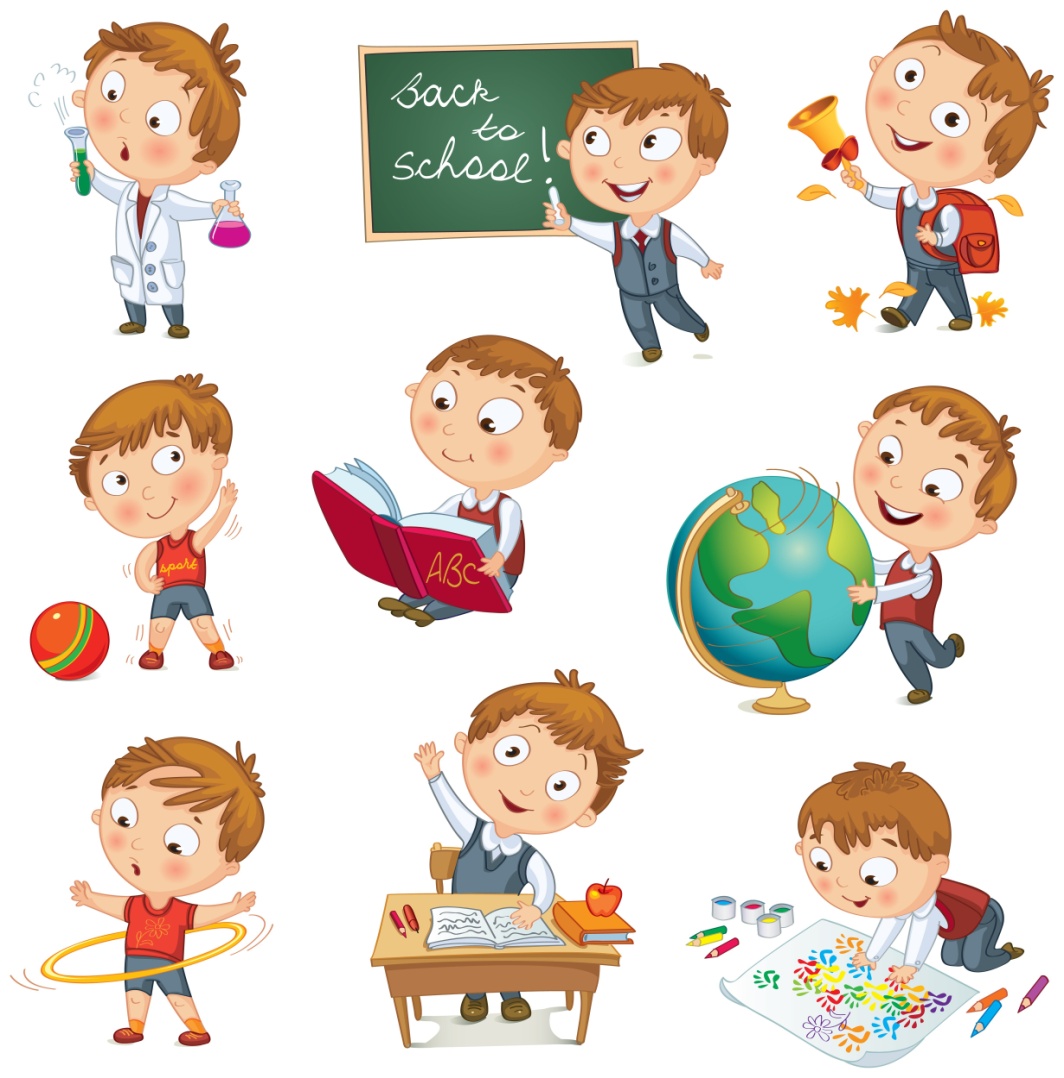 